Лабораторная работа 3Установите следующие параметры страницы: верхнее, нижнее и правое поле – 2,5 см, левое – 3 см.Снизу по центру должен располагаться номер страницы.Примените к названиям глав (Глава 1, Глава 2 и т. д.) стиль Заголовок 1. Отформатируйте название глав следующим образом: шрифт Arial, размер 14, стиль «полужирный», выравнивание по центру страницы, интервал перед 12 пунктов, после 6 пунктов.Примените к названиям Параграфов (Параграф 1.1, Параграф 1.2 и т. д.) стиль Заголовок 2. Отформатируйте название Параграфов следующим образом: шрифт Arial, размер 12, стиль «курсив», выравнивание по центру страницы, интервал после 9 пунктов; нумерация.Измените стиль обычный. Отформатируйте текст глав следующим образом: шрифт Times New Roman, размер 12, красная строка 1,25 см, выравнивание по ширине страницы, междустрочный промежуток полтора интервала. Вставьте в текст Главы 1 несколько сносок в указанных местах. Текст сносок расположите внизу страницы.Образуйте в конце документа Приложение. Ориентация страницы  – альбомная. Вставьте в приложение таблицу следующего содержания: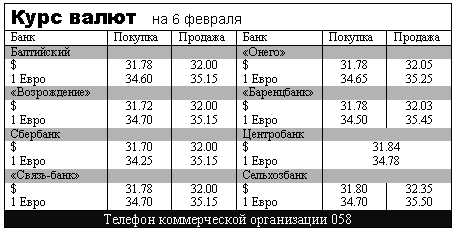 Вставьте в текст Главы 3 рисунок. Рисунок должен быть вставлен в виде отдельного абзаца; выполните подпись для рисунка.Вставьте титульный лист (вставка файла). Вставьте оглавление после титульного листа (меню ссылки).Сохраните этот документ под именем «Ready3».Глава 1Параграф 1.1Это текст главы 1. Это текст главы 1. Это текст главы 1. Это текст главы 1. Это текст главы 1. Это текст главы 1. Это текст главы 1. Это текст главы 1. Это текст главы 1. Это текст главы 1. Это текст главы 1. Это текст главы 1. Это текст главы 1. Это текст главы 1. Это текст главы 1. Это текст главы 1. Это текст главы 1. Это текст главы 1Здесь сноска 1.Это текст главы 1. Это текст главы 1. Это текст главы 1. Это текст главы 1. Это текст главы 1. Это текст главы 1. Это текст главы 1. Это текст главы 1. Это текст главы 1. Это текст главы 1. Это текст главы 1. Это текст главы 1. Это текст главы 1. Это текст главы 1Здесь сноска 2. Это текст главы 1. Это текст главы 1. Это текст главы 1. Это текст главы 1.Параграф 1.2Это текст главы 1. Это текст главы 1. Это текст главы 1. Это текст главы 1. Это текст главы 1. Это текст главы 1. Это текст главы 1. Это текст главы 1. Это текст главы 1. Это текст главы 1. Это текст главы 1. Это текст главы 1. Это текст главы 1.Это текст главы 1. Это текст главы 1. Это текст главы 1. Это текст главы 1. Это текст главы 1. Это текст главы 1 Здесь сноска 3. Это текст главы 1. Это текст главы 1. Это текст главы 1. Это текст главы 1. Это текст главы 1. Это текст главы 1. Это текст главы 1.Это текст главы 1. Это текст главы 1. Это текст главы 1. Это текст главы 1. Это текст главы 1. Это текст главы 1. Это текст главы 1. Это текст главы 1. Это текст главы 1. Это текст главы 1. Это текст главы 1. Это текст главы 1. Это текст главы 1.Глава 2Параграф 2.1Это текст главы 2. Он должен быть расположен в одну колонку. Это текст главы 2. Он должен быть расположен в одну колонку. Это текст главы 2. Он должен быть расположен в одну колонку. Это текст главы 2. Он должен быть расположен в одну колонку. Это текст главы 2. Он должен быть расположен в одну колонку. Это текст главы 2. Он должен быть расположен в одну колонку. Это текст главы 2. Он должен быть расположен в одну колонку. Это текст главы 2. Он должен быть расположен в одну колонку. Это текст главы 2. Он должен быть расположен в одну колонку. Это текст главы 2. Он должен быть расположен в одну колонку. Это текст главы 2. Он должен быть расположен в одну колонку. Это текст главы 2. Он должен быть расположен в одну колонку. Это текст главы 2. Он должен быть расположен в одну колонку. Это текст главы 2. Он должен быть расположен в одну колонку.Это текст главы 2. Он должен быть расположен в одну колонку. Это текст главы 2. Он должен быть расположен в одну колонку. Это текст главы 2. Он должен быть расположен в одну колонку. Это текст главы 2. Он должен быть расположен в одну колонку. Это текст главы 2. Он должен быть расположен в одну колонку. Это текст главы 2. Он должен быть расположен в одну колонку. Это текст главы 2. Он должен быть расположен в одну колонку. Это текст главы 2. Он должен быть расположен в одну колонку. Это текст главы 2. Он должен быть расположен в одну колонку. Это текст главы 2. Он должен быть расположен в одну колонку. Это текст главы 2. Он должен быть расположен в одну колонку. Это текст главы 2. Он должен быть расположен в одну колонку.Параграф 2.2Это текст главы 2. Он должен быть расположен в одну колонку. Это текст главы 2. Он должен быть расположен в одну колонку. Это текст главы 2. Он должен быть расположен в одну колонку. Это текст главы 2. Он должен быть расположен в одну колонку. Это текст главы 2. Он должен быть расположен в одну колонку. Это текст главы 2. Он должен быть расположен в одну колонку. Это текст главы 2. Он должен быть расположен в одну колонку. Это текст главы 2. Он должен быть расположен в одну колонку. Это текст главы 2. Он должен быть расположен в одну колонку. Это текст главы 2. Он должен быть расположен в одну колонку. Это текст главы 2. Он должен быть расположен в одну колонку. Это текст главы 2. Он должен быть расположен в одну колонку.Это текст главы 2. Он должен быть расположен в одну колонку. Это текст главы 2. Он должен быть расположен в одну колонку. Это текст главы 2. Он должен быть расположен в одну колонку. Это текст главы 2. Он должен быть расположен в одну колонку. Это текст главы 2. Он должен быть расположен в одну колонку. Это текст главы 2. Он должен быть расположен в одну колонку. Это текст главы 2. Он должен быть расположен в одну колонку. Это текст главы 2. Он должен быть расположен в одну колонку. Это текст главы 2. Он должен быть расположен в одну колонку. Это текст главы 2. Он должен быть расположен в одну колонку. Это текст главы 2. Он должен быть расположен в одну колонку. Это текст главы 2. Он должен быть расположен в одну колонку.Глава 3 Параграф 3.1Это текст главы 3. Это текст главы 3. Это текст главы 3. Это текст главы 3. Это текст главы 3. Это текст главы 3. Это текст главы 3. Это текст главы 3. Это текст главы 3. Это текст главы 3. Это текст главы 3. Это текст главы 3. Это текст главы 3. Это текст главы 3.Параграф 3.2Это текст главы 3. Это текст главы 3. Это текст главы 3. Это текст главы 3. Это текст главы 3. Это текст главы 3. Это текст главы 3. Это текст главы 3. Это текст главы 3. Это текст главы 3. Это текст главы 3. Это текст главы 3.Это текст главы 3. Это текст главы 3. Это текст главы 3. Это текст главы 3. Это текст главы 3. Это текст главы 3. Это текст главы 3. Это текст главы 3. Это текст главы 3. Это текст главы 3. Это текст главы 3. Это текст главы 3. Это текст главы 3. Это текст главы 3.Параграф 3.3Это текст главы 3. Это текст главы 3. Это текст главы 3. Это текст главы 3. Это текст главы 3. Это текст главы 3. Это текст главы 3. Это текст главы 3. Это текст главы 3. Это текст главы 3. Это текст главы 3. Это текст главы 3.Это текст главы 3. Это текст главы 3. Это текст главы 3. Это текст главы 3. Это текст главы 3. Это текст главы 3. Это текст главы 3. Это текст главы 3. Это текст главы 3. Это текст главы 3. Это текст главы 3. Это текст главы 3. Это текст главы 3. Это текст главы 3.